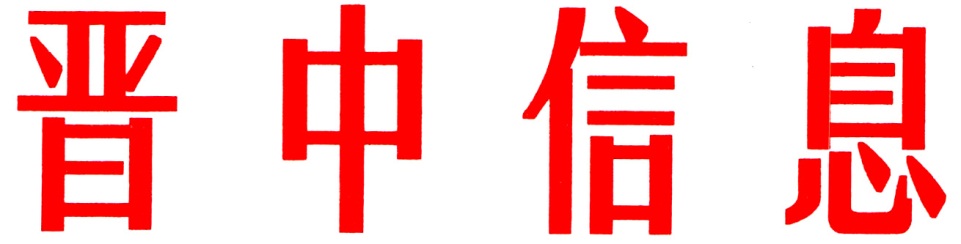 （91）中共晋中市委办公厅                   2018年4月19日〔工作交流〕※  祁县三举措努力开创乡村振兴新局面。一是唱好产业兴农曲。抓好“祁县酥梨、祁县养牛”2张名片建设，打造2个酥梨标准化示范园，推动酥梨品质化发展。依托首农集团，带动全县奶牛存栏突破3.5万头，推动养牛高端化发展。二是绘好秀美乡村画。加快推进“四好农村路”建设，依托汾河沿线独特的生态环境，统筹推进汾河生态修复、滨河路项目建设，高标准创建田园综合体，打造乡村振兴祁县样本。三是走好创新致富路。加大农业科技服务力度，培养千名懂科学、有技术、会经营的新型职业农民。加强“农旅融合”，发展壮大村级集体经济，实现全县行政村集体经济“破零”。 2018年实现3500名贫困人口脱贫，确保脱贫攻坚连战连胜。  （祁县县委办）                                   ※  榆社县统筹抓好项目建设和招商引资，持续增强经济发展新动能。一是科学策划潜力项目。聘请“外脑”策划包装一批符合县情实际的战略性产业项目，健全完善榆社重点项目库和招商引资库。二是千方百计招商引资。坚持“外招”补短板和“内培”扬优势并重，抓好太铁康养基地、煤层气开发、火麻深加工等项目落地。三是加快推进项目建设。推行企业投资项目试行承诺制、重点项目代办制、政府投资项目代建制等服务机制，力促签约项目早开工，开工项目早投产，投产项目早达效，推动重点项目尽快转变为现实生产力。（榆社县委办）※  左权县“四个突出”实现非公党建健康发展。一是突出政策宣讲。结合主题教育活动，针对性开展《党章》等相关理论的学习宣讲，实现党组织书记和企业出资人培训全覆盖。二是突出难题破解。按照“六有标准”，完善15个标准化党员活动室建设，实现标准化党员活动室全覆盖。推行“三册一账一卡一薄”制度，解决非公党建无抓手、党组织活动难开展等难题。三是突出强基固本。制定学习教育实施计划，扎实落实“三会一课”制度，推送学习计划和辅导资料，为非公党组织规范化建设奠定坚实的基础。四突出履责尽责。全县非公企业围绕中心服务大局，多措并举积极参与脱贫攻坚。免费为连壁村贫困户提供种子、有机肥、地膜和技术指导。为16个贫困村145个建档立卡贫困户提供了就业岗位，月人均收入可达1600余元，实现经济效益和社会效益双丰收。 （左权县委办）※  昔阳县严格考评助力纪检监察能力提质提效。一是细化考评内容。从德、能、勤、绩、廉等方面对纪检监察干部进行综合考评，将综合工作、信访工作、执纪监督等工作内容细化为57项考核内容，以纪检干部职位职责和所承担的工作进行考评。二是明确考评方式。总分值为100分，按照平时考核、领导评鉴、年度测评三部分内容,全面掌握机关干部在岗履职情况。三是强化结果运用。综合考评结果作为班子成员、其他科级干部和一般干部评先评优的主要依据，按照考评结果评定出“优秀、称职、基本称职、不称职”四个等次，作为干部轮岗、交流任职的依据。                       （昔阳县委办）※  榆次区用好“四本台账”创优干部管理工作。一是干部简况台账做到基础准。建立健全以干部政治面貌、专业特长、工作经历等信息为主的简况台账，全面准确掌握干部基本情况，为精准实施干部培养、教育培训、选拨使用等提供有力支撑。二是职数信息台账做到动态清。建立以党政班子领导职数空缺情况为主的职数信息台账，为选优配齐配强基层党政领导班子、实现班子整体功能提升提供决策依据。三是违纪信息台账做到严格把。建立以违纪信息为主的台账，全面掌握干部党规党纪的落实执行情况，及时采取相应的组织措施，为建设廉洁自律干部队伍提供基础保证。四是考核情况台账做到常态管。建立以年度考核和日常考核结果为主的考核台账，将干部在信访维稳、重点工程项目协调等急难险重岗位上的工作表现纳入考核，为干部选拔使用提供具体依据。  （榆次区委办）※  灵石县坚持“三个导向”打好创建全国文明城市攻坚战。一是坚持目标导向，以目标定举措。开展“十大不文明行为”网络投票评议活动，精心筹备文明创建动员大会，为创建工作开好头、迈稳步。二是坚持问题导向，以问题促整改。聘请专业的第三方评估机构对文明创建涉及的55类项目、202个点位进行暗访测评，对发现的1340条问题，要求相关单位认真反思、加强整改。三是坚持结果导向，以考评推落实。设置督查组、考核组，由县委常委任组长，明确提出“谁牵头谁负责，谁主管谁负责，谁丢分谁负责，谁丢分谁买单”的原则，力求形成强力震慑，构建工作落实长效机制。  （灵石县委办）※  介休市未雨绸缪应对五一旅游高峰。一是确保游客放心。在全市各大景区开展隐患大排查，做好大型游乐设备安全检查，严厉打击虚假广告，规范旅游区内摊点经营秩序。二是确保游客省心，完善分流预案，增加景点运力，适时调整“介休东站、介休站—绵山、张壁古堡风景区”区间路线，保证出行通畅；三是确保游客舒心，优化景区环境，提升服务质量，强化游客监督，使得游客获得最佳的游玩体验。（介休市委办）※  和顺县委宣传部三举措抓好干部队伍建设。一是坚持学习，提高素质。宣传干部要始终处在理论的前沿，先学一步、学深一些、学全一点，努力加强政策、理论及业务知识的学习，切实提高自身素质和能力。二要完善制度，加强管理。坚持用制度管人、按制度办事，对每名干部的职责进行明确分工，任务分解到人，使每名干部学习工作有目标、有方向。三要转变作风，狠抓落实。认真落实党风廉政建设责任制，从严律己，改进工作作风，增强工作积极性、主动性和创造性，树立宣传干部新形象，促进宣传各项工作有效落实。（和顺县委宣传部）（编校：王晓婧）如需详情，请与市委办公厅信息科联系。电话：2636111 主送：各县（区、市）委、政府，市直有关单位。